ROCK OF AGESRock of ages, cleft for me,let me hide myself in Thee;let the water and the blood,from Thy riven side which flowed,be of sin the double cure,cleanse me from its guilt and power.Not the labour of my hands,can fulfil Thy law’s demands;could my zeal no respite know,could my tears forever flow,all for sin could not atone;Thou must save and Thou alone.Nothing in my hand I bring,simply to Thy cross I cling;naked, come to Thee for dress,helpless, look to Thee for grace;foul, I to the fountain fly;wash me, Saviour, or I die.While I draw this fleeting breath,when mine eyes shall close in death,when I soar through tracts unknown,see Thee on Thy judgement throne;Rock of ages, cleft for me,Let me hide myself in Thee.(CCLI No 40588)I seek you with all my heart; do not let me stray from your commands.  I have hidden your word in my heart that I might not sin against you.  Psalm 119:10-11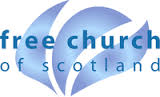 FREE CHURCHGLENELG AND INVERINATEWEEKLY BULLETINSunday 28th May 2023Services at 12.00 noon in Inverinate Hall      and6.00pm in Glenelg Church of ScotlandWe warmly welcome you to this service of worship and would love you to join us for tea, coffee and refreshments followingLord, I have heard of your fame; I stand in awe of your deeds, Lord: Repeat them in our day, in our time make them known; in wrath remember mercy. Habakkuk 3:2 NOTICESToday’s Services: Ken MacDonald will lead today’s 12.00 noon service in Inverinate, continuing our journey through the Gospel of John. Today’s reading is from John 15:1-8 for Ken’s sermon entitled ‘In vital union with Christ.’ For the 6.00pm service in Glenelg we will be listening to Rev Bob Ackroyd’s Moderators Address to this year’s General Assembly. The evening service will be followed as usual by our weekly Prayer Meeting. If you can’t attend and would like a prayer said on your behalf please speak to Ken or Colin.  Your prayer can be said anonymously if you prefer.Sunday School: The children will be leaving us during the Inverinate service for Sunday School; there will also be a creche facility for the very young ones, P1 and under. Praise: Sing Psalms 80:1-9 (a) (page 106)– Hear, O Israel’s Shepherd, hear usSing Psalms 119:25-32 (page 158) – My soul is laid bare in the dustSing Psalms 119:65-72 (page 161)– Do good to your servant, O LordHymn (see back page) – Rock of AgesNext Sunday 4th June:  Ken MacDonald will lead the 12.00 noon service and for the 6.00pm service in Glenelg we will continue with the online sermon series ‘The Power of the Gospel’ from Smithton Free Church followed by our weekly prayer meeting.Wednesday Evening Bible Studies:	Glenelg Bible Study - We meet at Peter and Moira Lane’s home in Glenelg at 7.30pm and we are currently undertaking a study of Luke’s Gospel. Please do come along and join us if you can. Christianity Explored will meet at Vivienne Mackenzie’s home in Dornie at 7.30pm.  This group are also undertaking a study of Luke’s Gospel. Please do come along and join us, everyone will be most welcome. Online Studies:  Our Men’s Online Study Group have returned to the ‘Bible Read Through’ study and are continuing the Book of Ezekiel; if you would like to join the study please speak to Colin. Our Ladies Study Group are continuing  their study called ‘Not made to be alone – Created for community in a lonely world.’ Please speak to Moira or Barbara if you would like to take part. Raising money for church funds: Lynne has brought a new selection of cards this week for you to purchase by donation. Every penny raised will go into church funds.Praying For One Another:  We urge you to pray for Christians at home and in countries far and wide where life can be tough for those who are trying to live the Gospel in often difficult circumstances. Please pray for:  Holiday Bible Club and Youth Activity Week: Runs this year  from Monday 17th to Friday 21st July. Please pray for the young people and teenagers who will come along, that the Lord will be preparing their hearts to meet with Him. Please also pray for the leaders and organisers as they prepare the teaching and activities. FCYC Adopt a Camp: We have been paired with Kincraig Kids camp (1st to 8th July) which is fully booked with young people from all over Scotland. Pray the Lord will be working in their hearts before camp and that the whole group will bond well at camp. Pray for the leadership team: Murdo Campbell, Hugh Ferrier, Alison Campbell, Erica Clark, Donna Smith, Tam Maclennan, Shone Macleod, Finlay Stewart and cooks Dolina Macleod and Catherine Matheson.   Manipur: Pray for the tribal Christian refugees who are taking shelter in the refugee camp as their houses are burned and destroyed and for the Christian families whose members have been killed in the violence. Pray for peace in the affected areas as the clashes turn into religious persecution. Ask God that His people would be instruments of His peace.Broughty Ferry: Have now appointed a Youth, Children and Family Worker who will start in June. Pray for this new development in the local church ministry in their community.Duirinish: Pray for wisdom regarding the future of the congregation and ministry in Duirinish. Pray for the man of God’s calling to be set apart for ministry there. Oban: Give thanks to God for a recent baptism service and pray God will continue to bless and keep His people. Pray for the week to week ministry in the church, pray that many will hear the gospel and that disciples will grow in faith. Sashko Poland: Give thanks for the ordination that took place recently. Give thanks for the new place they were able to find for their services. Pray for their MTW missionaries serving in Krakow and their two big live events – Mikael and Zuzanne are about to have their second child and Joel and Katie are getting married in July.